Publicado en Valencia el 08/11/2023 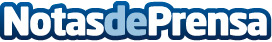 Torres Espic celebra su 50º aniversario con un gran evento conmemorativo en ValenciaLa empresa organizó a finales de octubre unas jornadas de dos días con la presencia de proveedores y clientes procedentes de Sudáfrica, Colombia, Ecuador, Rusia, Lituania, Italia, Polonia, Alemania, Suiza, Kenia, República Checa y España, y que estuvieron alojados en el hotel Westin ValenciaDatos de contacto:María ContenenteActitud de Comunicación913022860Nota de prensa publicada en: https://www.notasdeprensa.es/torres-espic-celebra-su-50-aniversario-con-un Categorias: Comunicación Marketing Valencia Otras Industrias Actualidad Empresarial http://www.notasdeprensa.es